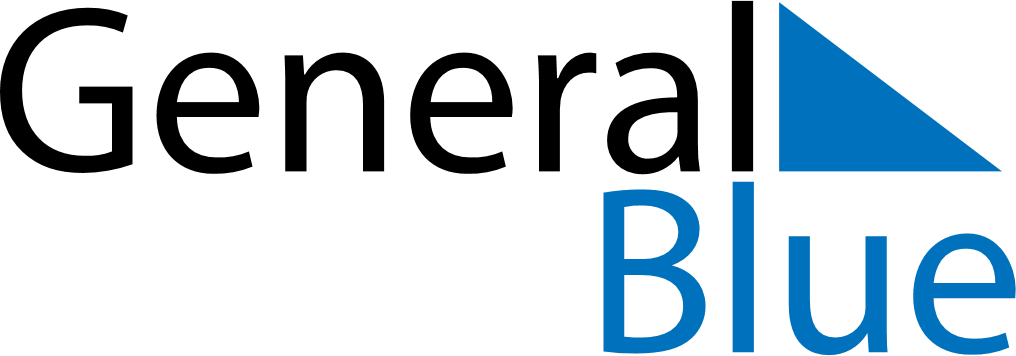 August 2026August 2026August 2026Costa RicaCosta RicaMondayTuesdayWednesdayThursdayFridaySaturdaySunday12Our Lady of Los Ángeles345678910111213141516Mother’s Day171819202122232425262728293031